ТемаСостав числа 10 (повторение). Вычитание из числа 10.Цель темыПовторить и закрепить состав числа 10Планируемые результатыПредметные: Умеют выполнять арифметические действия на основе знаний состава чисел  определять состав числа 11.Личностные: Дают оценку работам и ответам одноклассников на основе заданных критериев успешности  учебной деятельности; осуществляют первоначальную оценку собственной учебной деятельности.Метапредметные: Регулятивные: оценивают совместно с учителями или одноклассниками результат своих действий; вносят соответствующие коррективы.Познавательные: используют знаково-символические средства для решения учебных задач; проводят сравнение и классификацию изучаемых объектов.Коммуникативные: учитывают разные мнения; стремятся к сотрудничеству; адекватно воспринимают различные точки зрения.Основные понятияСостав числаМежпредметные связи Литературное чтениеРесурсы:- основные- дополнительныеучебник «Математика» часть  № 2, И.И. Аргинская, Е.Н. Бененсониндивидуальная карта учащегосяпрезентация  Microsoft Office power Point для мультимедийного оборудования DWD ресурс «Кирилл и Мефодий»интернет ресурс: http//files.school-collection.tdu.ru/dlrstoreОрганизация пространства Работа фронтальная, индивидуальная, в парах.Этапы урокаЭтапы урокаТехнология проведенияДеятельностьученикаДеятельностьучителяОбучающие и развивающие задания каждого этапаДиагностирующие задания каждого этапаІ. Организационный момент.Цель:1)мотивировать учащихся к учебной деятельности посредством создания эмоциональной обстановки;2)определить содержательные рамки урока.Формулировать правила поведения на уроке и аргументировать их.Определяют героя.Проводить инструктаж, настраивать детей на работу.Ставит задачу.Организационный момент.Мотивация (пословица об учении)-  Кто  из вас готов отправиться в увлекательное путешествие? (Ответы детей: мы все готовы).-Тихо сели. Расскажите правила поведения во время путешествия.Устный счет.1.Какое число на 2 < числа 9?2. Какое число на 3 > числа 6?3. Какое число следует при счете за числом 7?4. Какое число стоит между  числами 5 и 7?5.Какое число получится если сложить 3 и 2?Организационный момент.Коммуникативные УУДВажно научиться сотрудничать с соседом по парте и уважать его мнение.Личностные УУДОсобое внимание уделяется на оказание помощи во время работы сказочным героям  или соседу по парте.ІІ. Актуализация знаний.Цель: 1)определять состав числа 112) вывести тему и цели урока.Работать с информацией, представленной в форме пословицы.Участвовать в обсуждении проблемных вопросов, формулировать собственное мнение и аргументировать его.Организовать фронтальную работу и индивидуальную работу по заданию (устный счет):Актуализация знаний.Найдите верное равенство      13 – 1 = 11      15 – 4 = 11– 6 = 11Запишите число, в котором1 дес.1 дес. 1 ед.число, которое на 2 < чем 1 дес. 4 ед.число, которое на 2 >  чем 1 дес. 1 ед.Проверка: 10, 11, 12, 13Какое число  «лишнее»?10Работа в индивидуальной картеАктуализация знаний.- Предположите, какова тема сегодняшнего урока. (Состав числа 10..)-Чему нам нужно сегодня научиться? (считать в пределах 10…)Познавательные УУДВладение общими приёмами выполнения заданий.Личностные УУДДают оценку работам и ответам одноклассников на основе заданных критериев успешности  учебной деятельности ІІІ. Действия по отработке материала закрепления Цель:1)фиксация индивидуального затруднения2)совершенствование навыков счёта предметов.Работать с информацией, представленной в презентации и учебнике, с целью  поиска и выделения необходимой информации; Участвовать в обсуждении вопросов, учиться аргументировать свой ответ.Оценивать правильность выполнения заданий.Участвовать в обсуждении проблемных вопросов, формулировать собственное мнение и аргументировать его.Работа по повторению компонентов сложения и вычитанияОрганизовать работу по взаимопомощи.Организовать работу в парахобеспечитьконтрольза выполнением задания.Включить учащихся в обсуждение проблемных вопросови определения темы урокаРабота по закреплению состава числа 10, вычитание из числа 10.Цветы для волшебного напиткаВолшебное число 10Письмо цифры 10 волшебны карандашомФИЗМИНУТКА«Строим дом»10 – это1 и 92 и 83 и 74 и 65 и 5Работа с учебникомстр. 94 № 241стр. 95 № 243Значение суммы, слагаемыеУменьшаемые, вычитаемыеРабота в индивидуальной картеЛичностные УУДОсуществляют первоначальную оценку собственной учебной деятельностиПознавательные УУДСтроить логическую цепь рассуждений.Коммуникативные УУДНаучиться сотрудничать с соседом по парте.Работа в индивидуальной картеЛичностные УУДПроявление познавательной инициативы в оказании помощи соученикам посредством системы заданий.Познавательные УУДВыполнение задания на основе полученных знанийІY. Закрепление материалаЦель: 1) закрепить умение составлять суммы со значением 10.2) закрепить умение  вести счет предметов.Работать с информацией, Осуществлять взаимный контроль и оказывать в сотрудничестве необходимую взаимопомощь (работать в паре).Участвовать в обсуждении проблемных вопросов, формулировать собственное мнение и аргументировать его.Организовать работу в парах, обеспечитьконтрольза выполнением задания.Организовать фронтальную работу по у ресурсуВключить учащихся в обсуждение проблемных вопросов.Работа с  DWD ресурс «Кирилл и Мефодий» ( 3 часть № 2 и 4)интернет ресурс: http//files.school-collection.tdu.ru/dlrstore ( состав числа 10)Познавательные УУД Владение общими приёмами выполнения заданий.Построение логической цепи рассуждений.Личностные УУДДают оценку работам и ответам одноклассников на основе заданных критериев успешности  учебной деятельностиY. Итог урока. Рефлексия деятельности.Цель – подвести итог проделанной работе на уроке.Итог урока. Рефлексия деятельностиСамое Большое Богатство «ЗНАНИЕ»Чему вы научились на уроке?На чужое богатство не надейся, своё береги!Не всё золото, что блестит! Итог урока. Рефлексия деятельностиСамое Большое Богатство «ЗНАНИЕ»Чему вы научились на уроке?На чужое богатство не надейся, своё береги!Не всё золото, что блестит! Итог урокаРабота в парах:№ 243 стр. 96«Одень Чудка»– Понравилось ли вам на уроке?
– Что больше всего понравилось? Работа в индивидуальной картеЛичностные УУДДают оценку работе в парах и оценивают свою работу.Дайте оценку своей работе (Смайлики)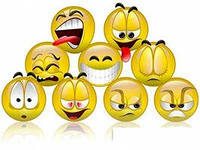 Итог урокаРабота в парах:№ 243 стр. 96«Одень Чудка»– Понравилось ли вам на уроке?
– Что больше всего понравилось? Работа в индивидуальной картеЛичностные УУДДают оценку работе в парах и оценивают свою работу.Дайте оценку своей работе (Смайлики)